МерсиКО коомдук уюму менен долбоор түзүп  – кол жуучу раковиналар жетишсиз болгондугуна байланыштуу мектептин ичине балдар кол жуучу раковиналар, суу сактоочу 500 литрден эки бак, аристон 2021-жылы коюлду.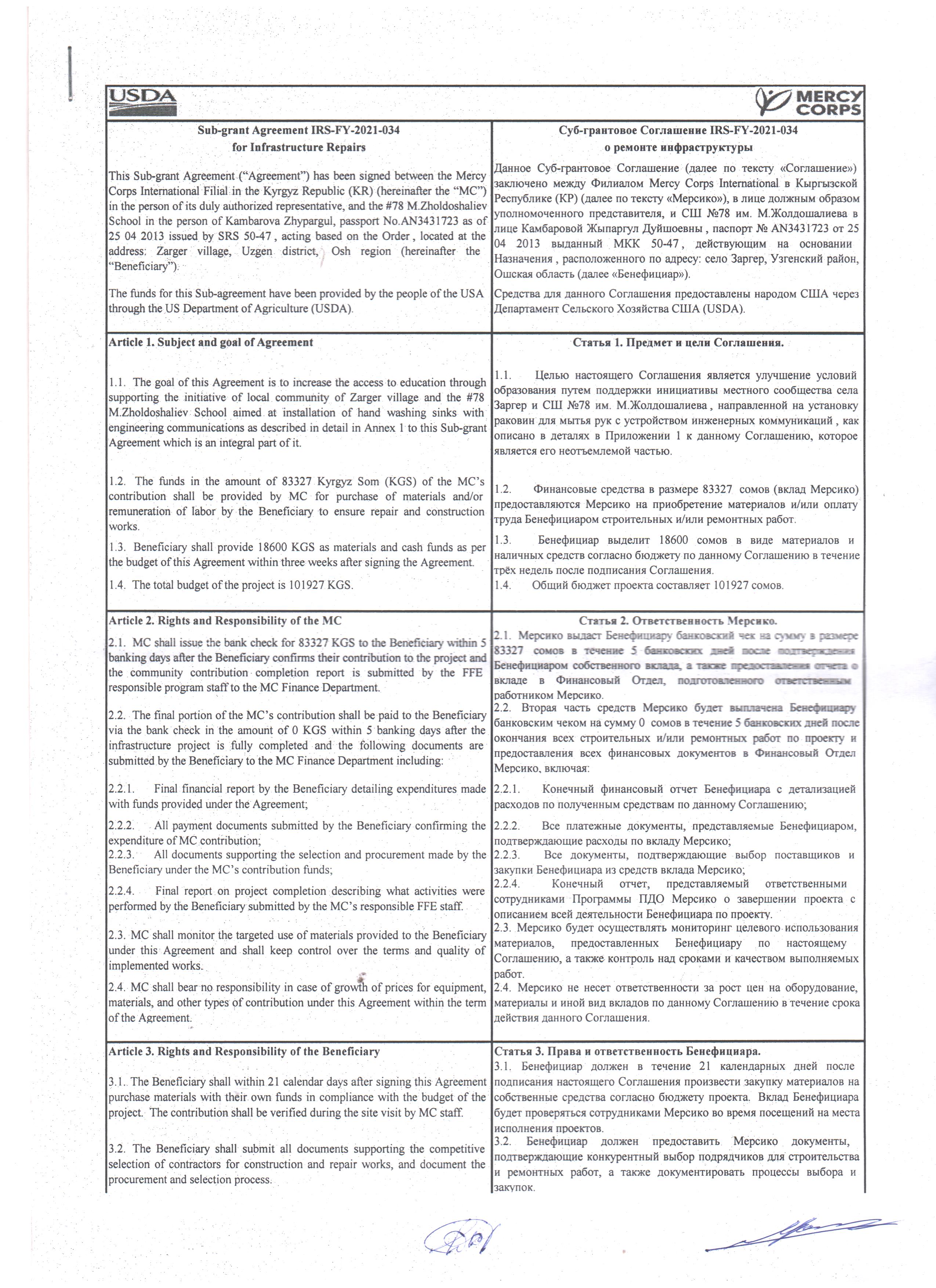 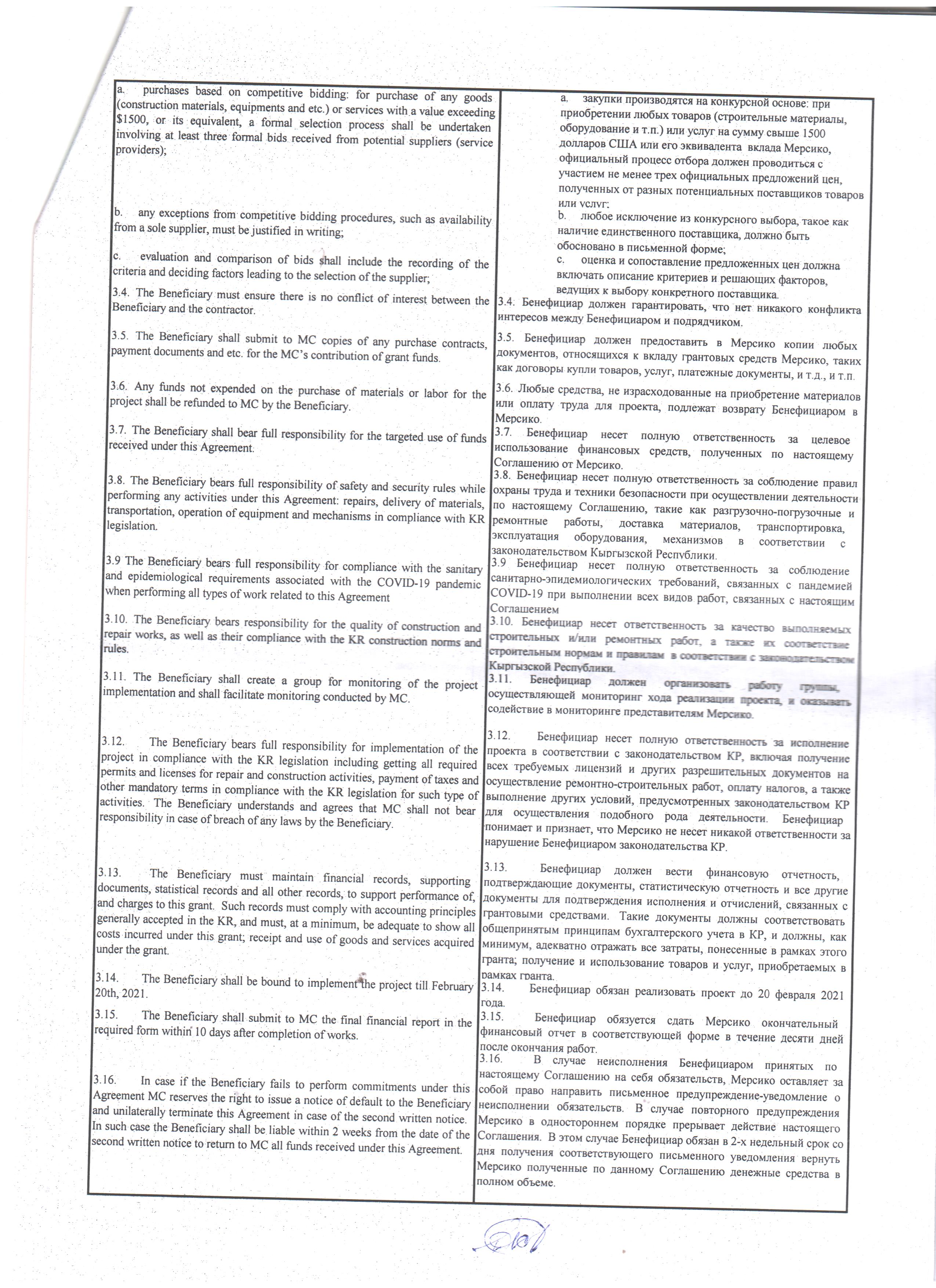 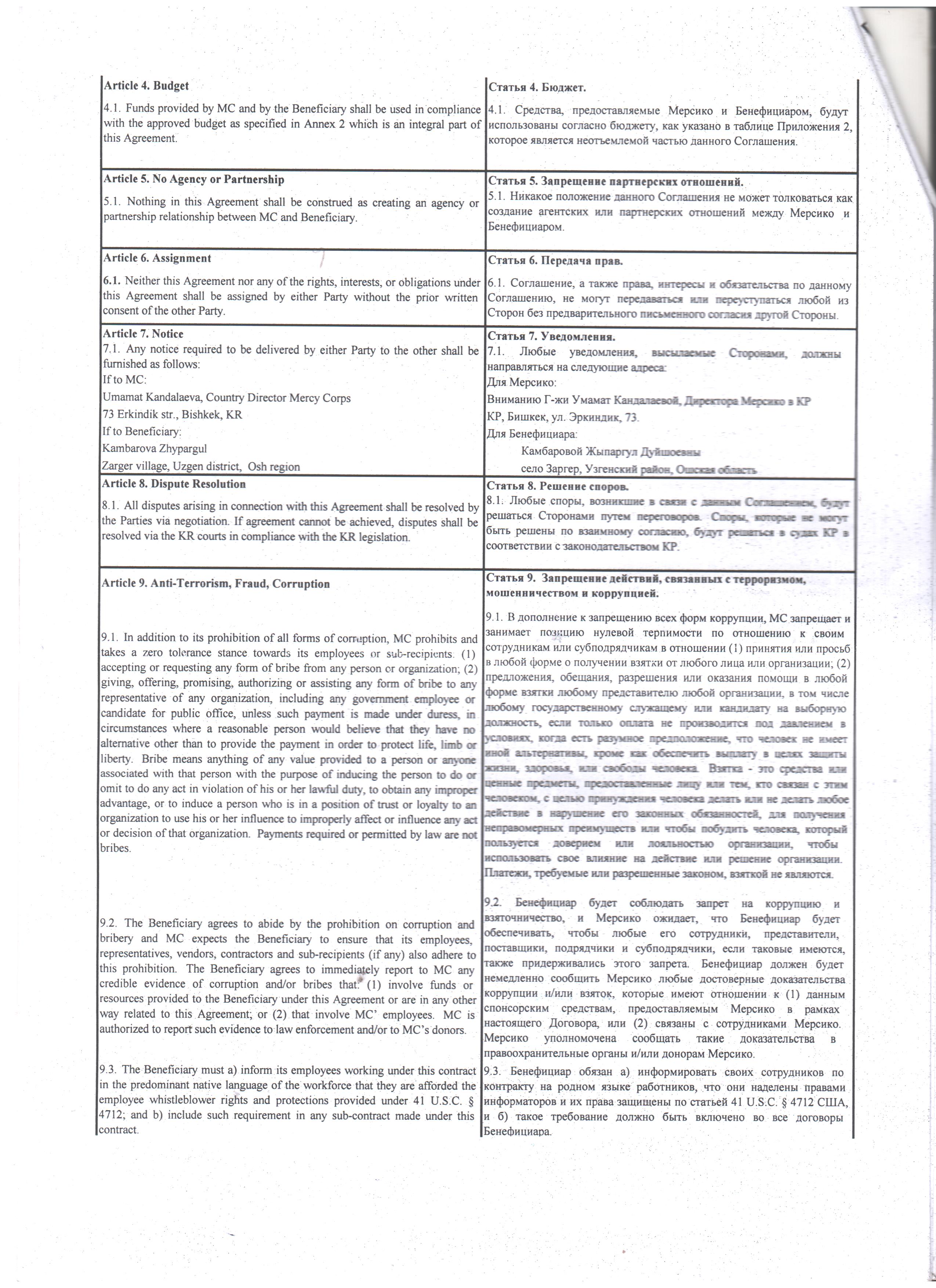 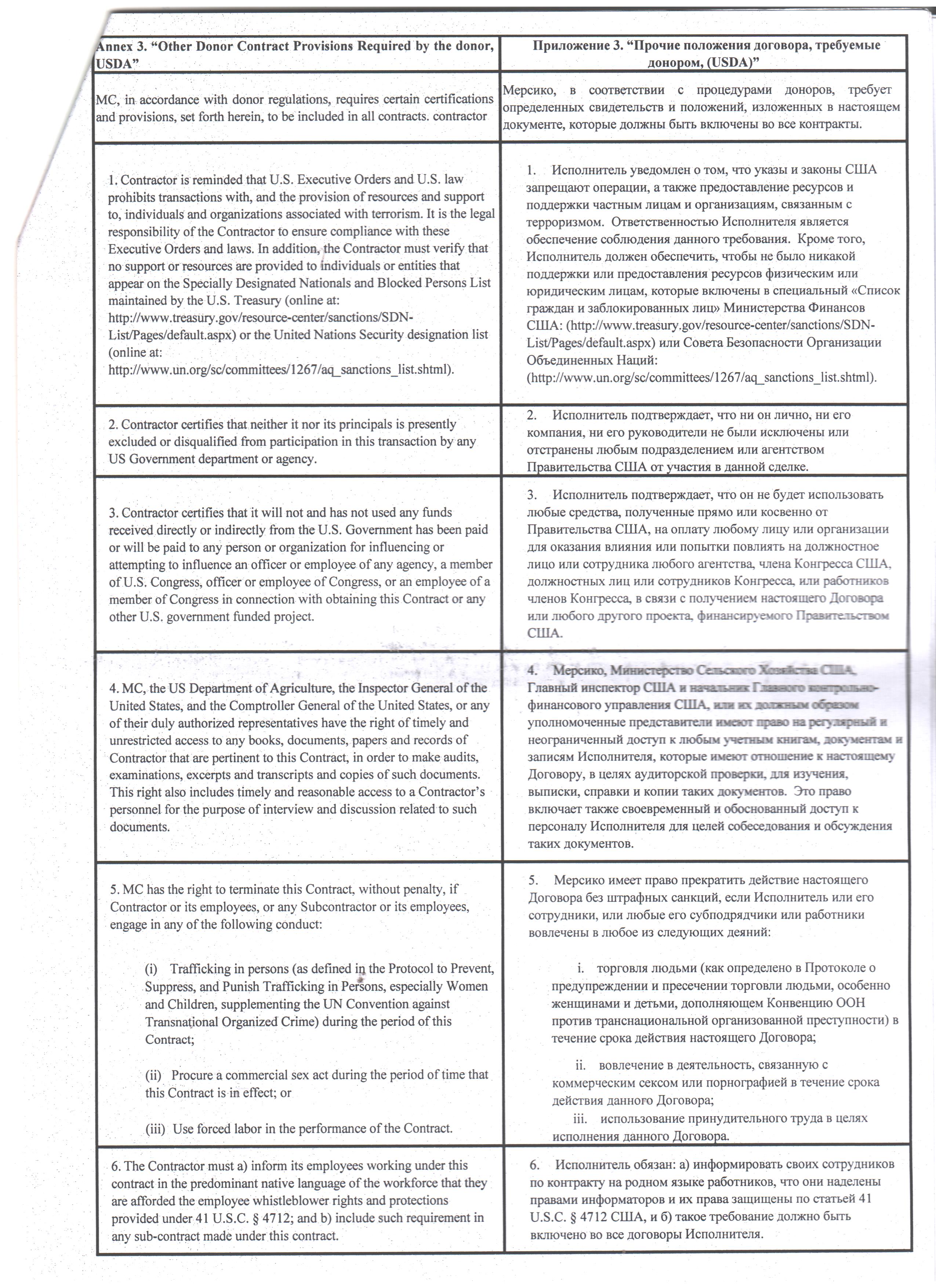 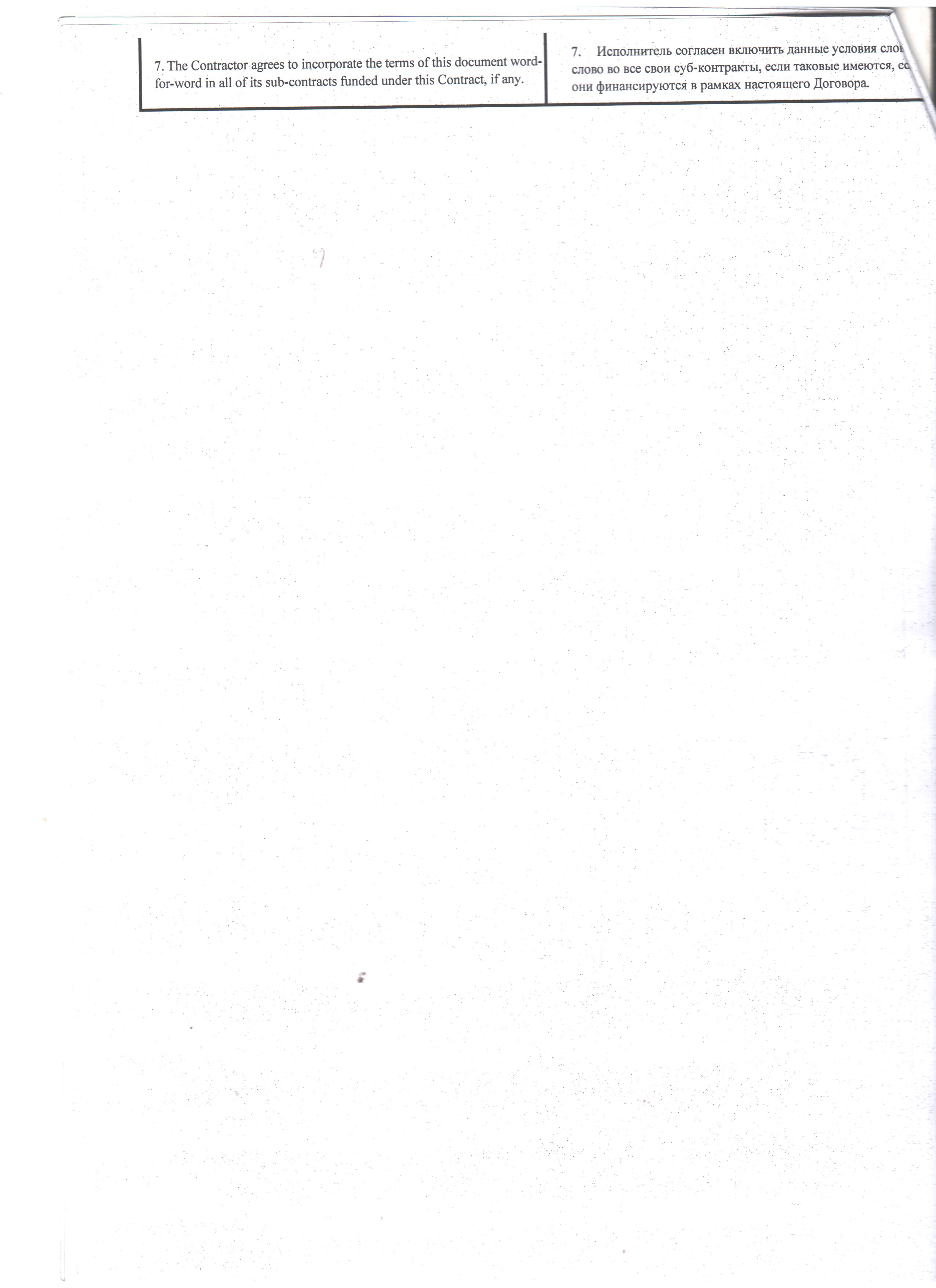 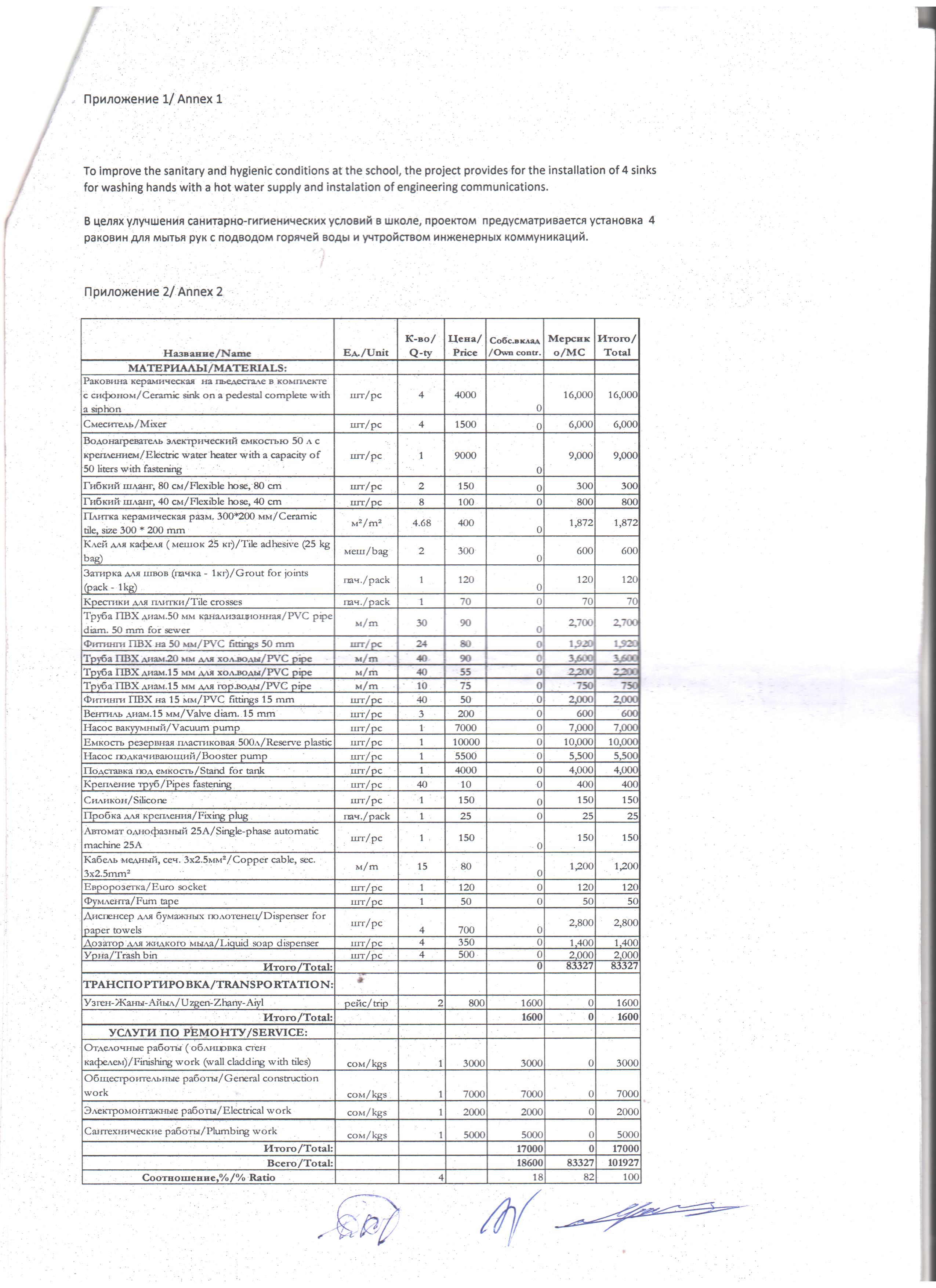 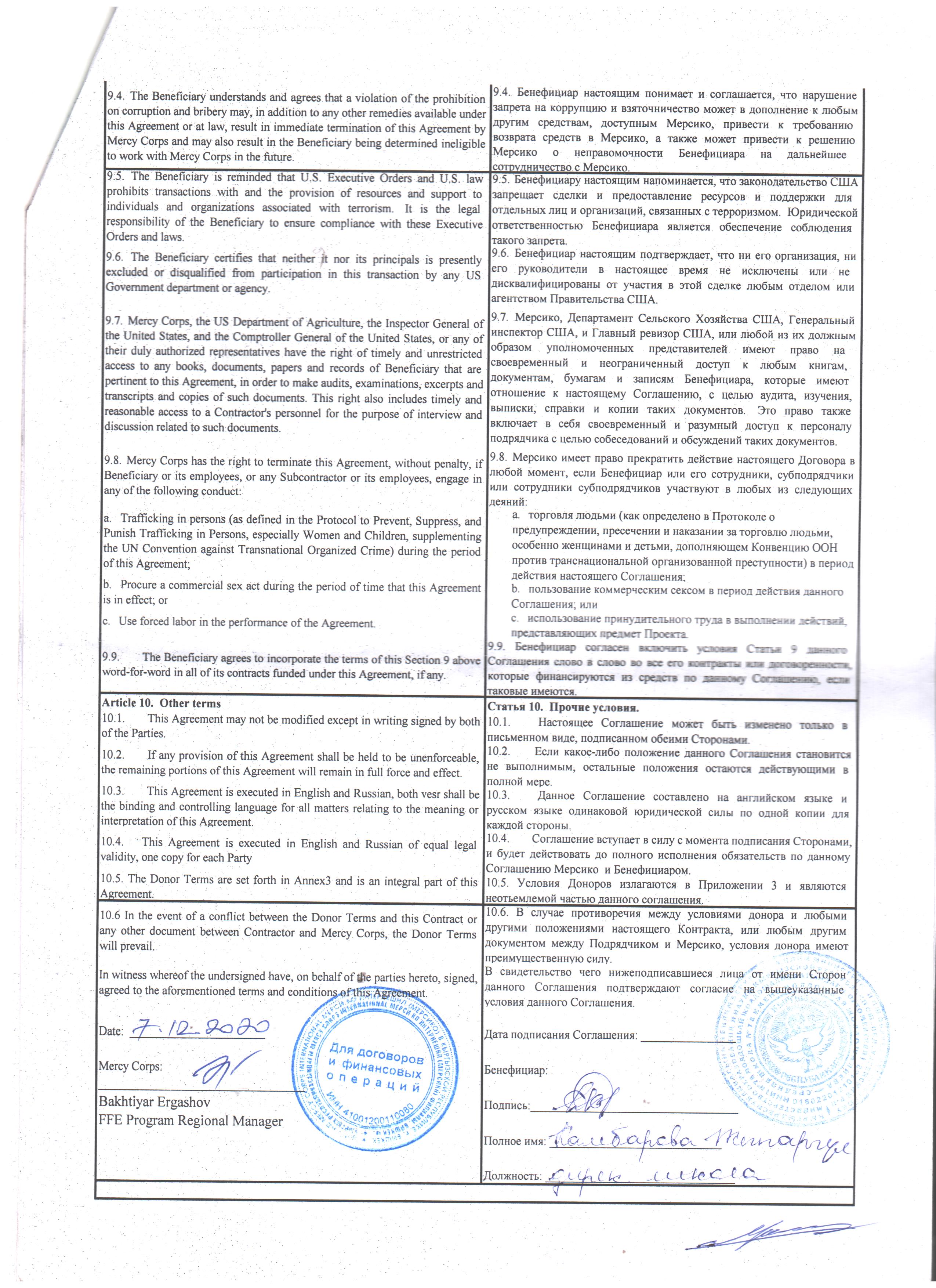 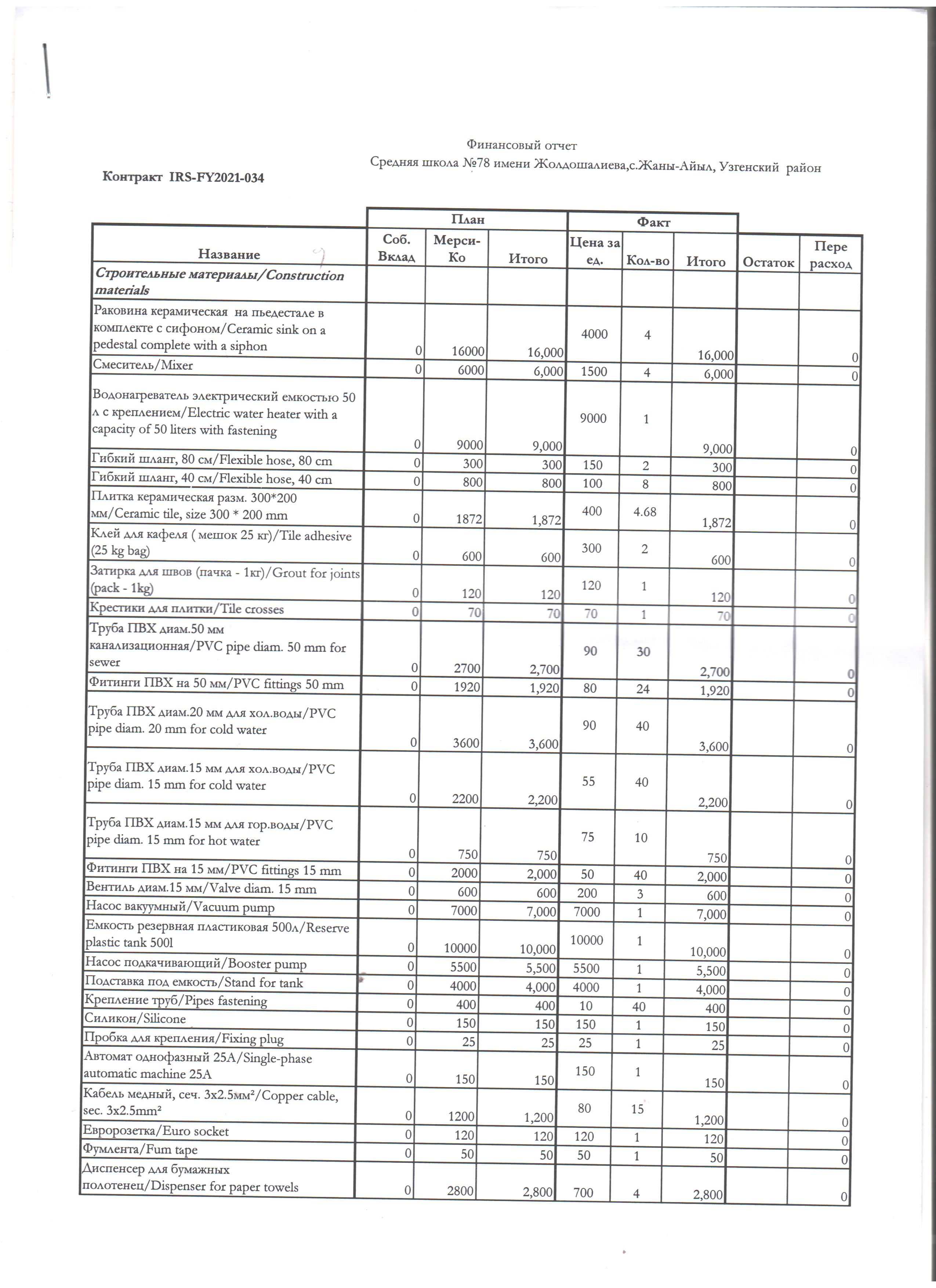 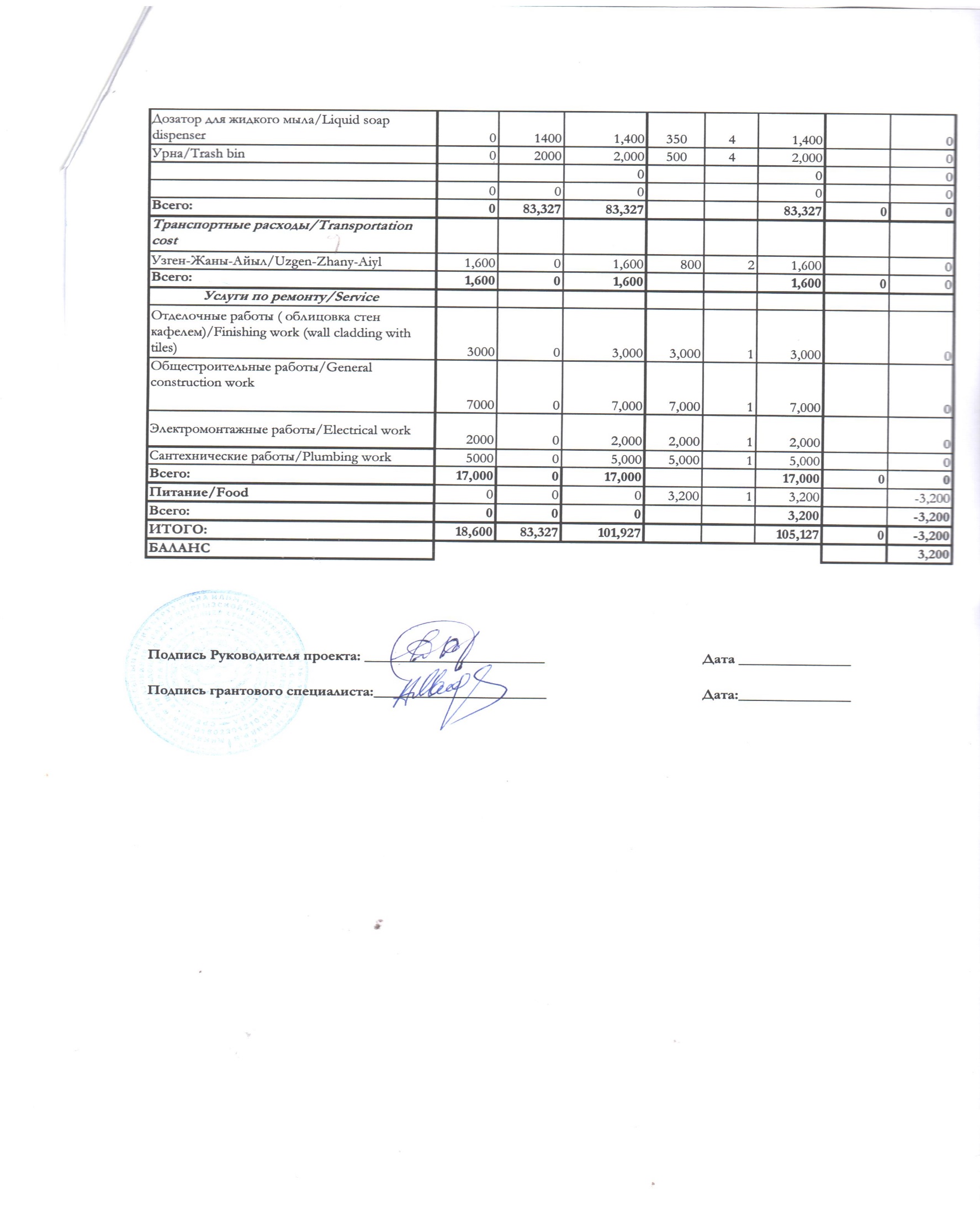 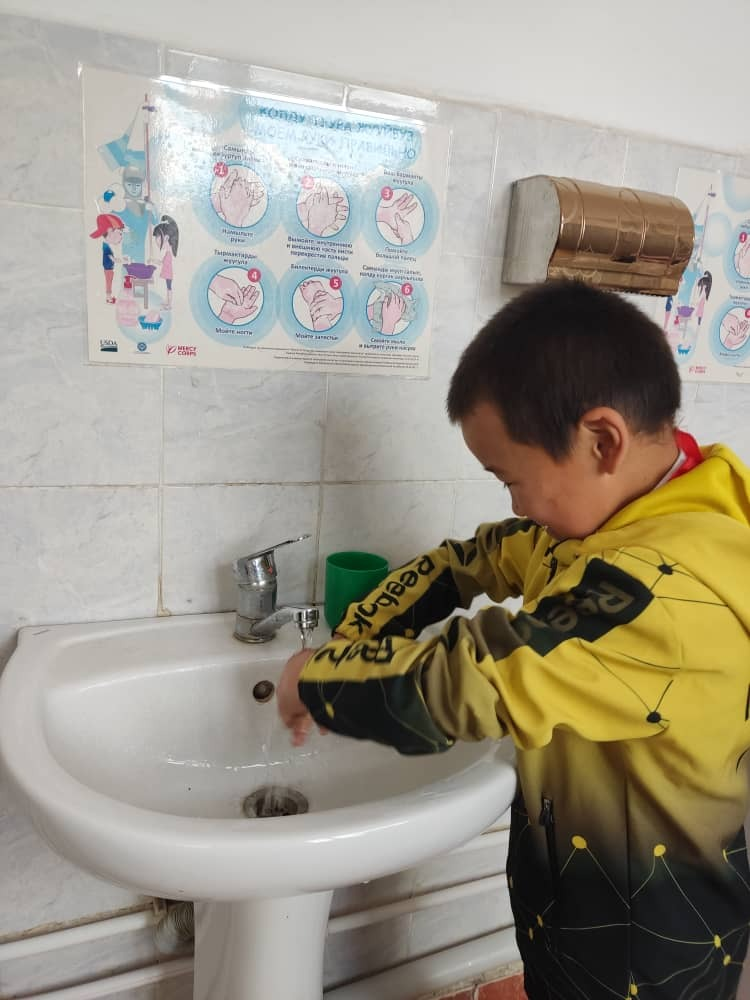 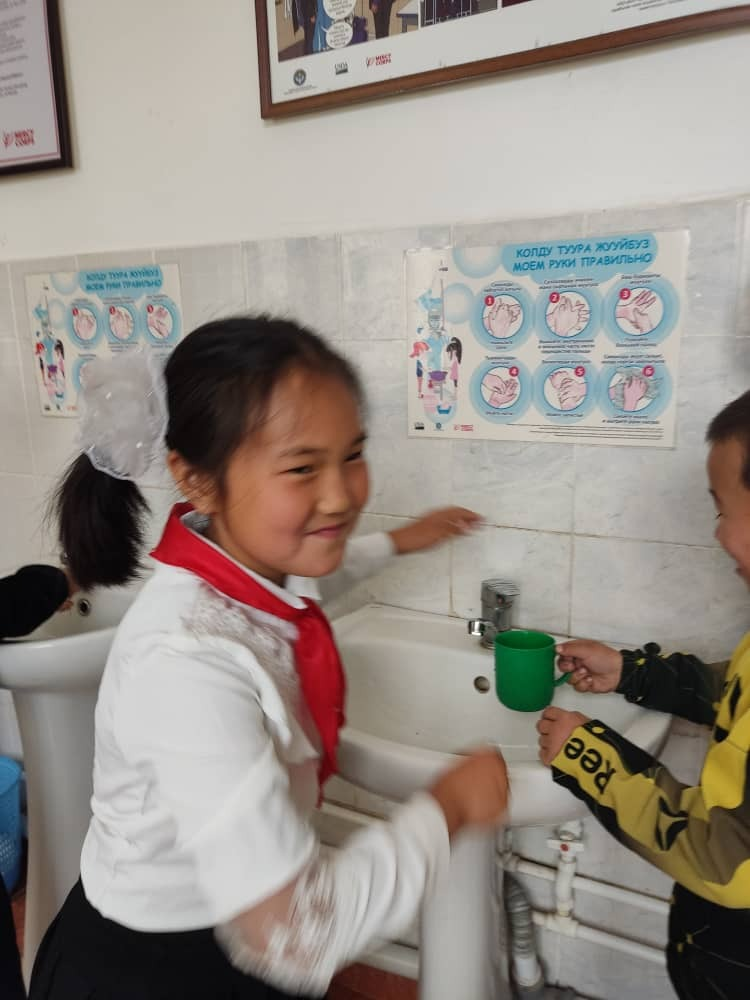 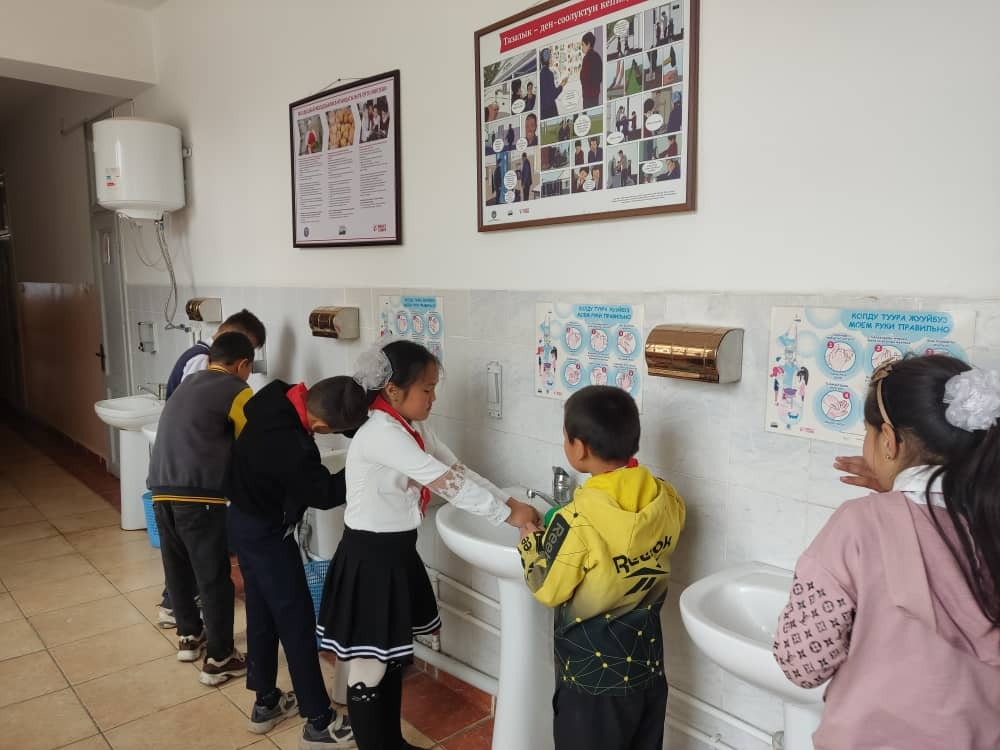 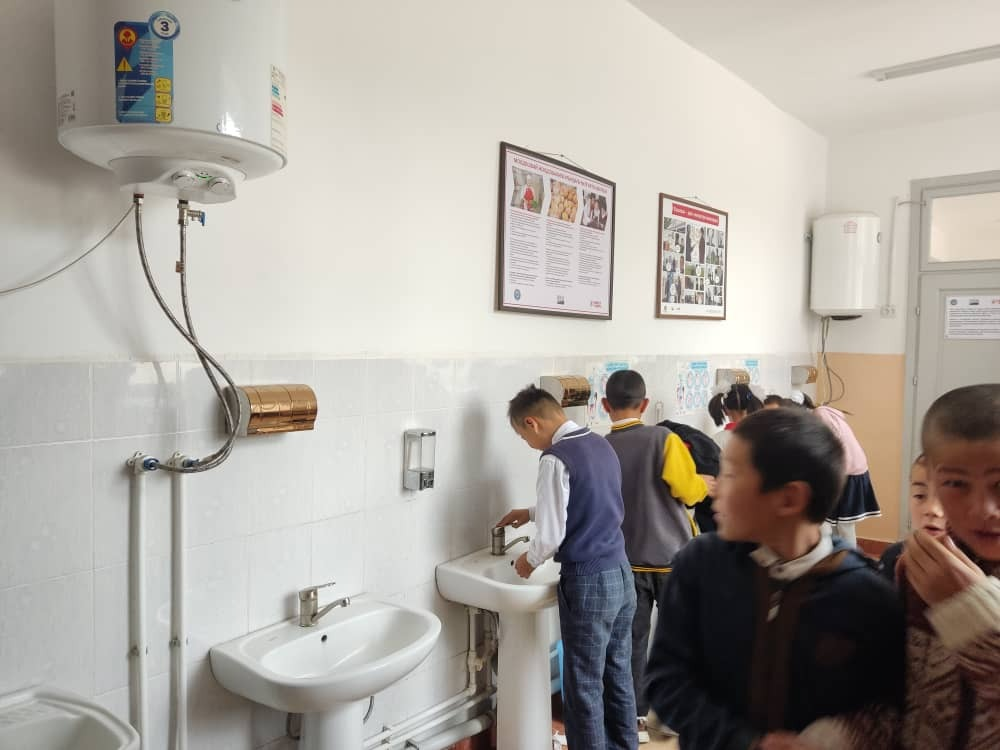 